TECHNICAL UNIVERSITY OF LIBEREC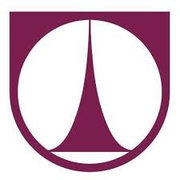 DEPARTMENT OF MATERIAL ENGINEERINGFACULTY OF TEXTILE ENGINEERINGCZECH REPUBLICTOPIC OF THE ASSIGNMENTKMI-VV 2021/2022Submitted toSubmitted byTable of ContentsHeading 1Heading 2Heading 3REFERENCES[1] Deitzel, J. M., McDaniel, P., & Gillespie, J. W. (2017). High performance polyethylene fibers. Structure and Properties of High-Performance Fibers, 167–185. doi:10.1016/b978-0-08-100550-7.00007-3 